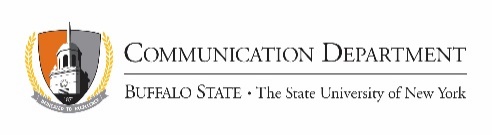 Internship Final Evaluationcommunication.buffalostate.edu(716) 878-6008 – Buckham Hall B112 – Buffalo State College (SUNY) – 1300 Elmwood Ave – Buffalo NY 14222-1095To the Professional Supervisor: To the Professional Supervisor: As our intern reaches the mid-point of this semester or term, it is time for you to complete the following evaluation. This is the same form you will use at the end of the semester for your grade recommendation. It is our expectation that you will discuss this evaluation with our intern. Please complete this form and email it to the internship coordinator at comminternships@buffalostate.edu with an email copy to the intern.Evaluate this intern’s performance & abilities		   Grade Recommendation(1=poor, 4-=excellent)								Initiative 							Student InternMaturity							SupervisorDependability 						Creativity 							What are the intern’s most significant strengths?PromptnessProfessional appearanceProfessional demeanor & attitudeCompetence in speaking skillsCompetence in writing to professional standardsAbility to work with others				Ability to learn						How might the intern improve his/her competence?Positive response to constructive criticism		Ability to research & analyze information		Ability to analyze & solve problems			Accuracy of work producedShows interest in the professionShows promise of success in the professionShows basic expected entry-level skillsShows awareness of professional ethics Shows awareness of technology in this field	As an educational partner with Buffalo State in working with our Communication interns, your observations are important to us. In this section, please help us by critiquing our academic program at Buffalo State, as you have seen it through this intern or other interns you may have had in the past.	How many interns from Buffalo State have you supervised or worked with?	How many interns from other colleges have you supervised or worked with?Please rate the level of professional preparation you have observed in our interns, 
using a scale of 1=poorly prepared to 4=well prepared.	In general, how well prepared do you find Buffalo State students to enter your professional field?	How prepared are Buffalo State students in basic principles & skills in your professional field?	How prepared are Buffalo State students in ethical issues in your field?	How prepared are Buffalo State students in technological aspects important to your field?	How prepared are Buffalo State students in management and leadership issues to your field?Additional comments concerning the preparation of student interns.